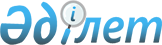 Темір ауданында пайдаланылмайтын ауыл шаруашылығы мақсатындағы жерлерге жер салығының базалық мөлшерлемелерін арттыру туралы
					
			Күшін жойған
			
			
		
					Ақтөбе облысы Темір аудандық мәслихатының 2018 жылғы 15 наурыздағы № 202 шешімі. Ақтөбе облысы Темір аудандық Әділет басқармасында 2018 жылғы 6 сәуірде № 3-10-182 болып тіркелді. Күші жойылды - Ақтөбе облысы Темір аудандық мәслихатының 2021 жылғы 13 желтоқсандағы № 130 шешімімен
      Ескерту. Күші жойылды - Ақтөбе облысы Темір аудандық мәслихатының 13.12.2021 № 130 шешімімен (01.01.2022 бастап қолданысқа енгізіледі).
      Ескерту. Шешімнің атауы жаңа редакцияда - Ақтөбе облысы Темір аудандық мәслихатының 03.12.2019 № 399 шешімімен (01.01.2020 бастап қолданысқа енгізіледі). 
      Қазақстан Республикасының 2017 жылғы 25 желтоқсандағы "Салық және бюджетке төленетін басқа да міндетті төлемдер туралы" (Салық кодексі) Кодексінің 509 бабының 5 тармағына, Қазақстан Республикасының 2001 жылғы 23 қаңтардағы "Қазақстан Республикасындағы жергілікті мемлекеттік басқару және өзін – өзі басқару туралы" Заңының 6 бабына сәйкес Темір аудандық мәслихаты ШЕШІМ ҚАБЫЛДАДЫ:
      Ескерту. Кіріспеге өзгеріс енгізілді - Ақтөбе облысы Темір аудандық мәслихатының 03.12.2019 № 399 шешімімен (01.01.2020 бастап қолданысқа енгізіледі). 


      1. Темір ауданында Қазақстан Республикасының жер заңнамасына сәйкес пайдаланылмайтын ауыл шаруашылығы мақсатындағы жерлерге жер салығының базалық мөлшерлемелері он есеге арттырылсын.
      Ескерту. 1 тармақ жаңа редакцияда - Ақтөбе облысы Темір аудандық мәслихатының 03.12.2019 № 399 шешімімен (01.01.2020 бастап қолданысқа енгізіледі). 


      2. Темір аудандық мәслихатының 2016 жылғы 11 сәуірдегі № 14 "Темір ауданында пайдаланылмайтын ауыл шаруашылығы мақсатындағы жерлерге жер салығының базалық мөлшерлемелерін және бірыңғай жер салығының мөлшерлемелерін жоғарылату туралы" (нормативтік құқықтық актілерді мемлекеттік тіркеу тізілімінде № 4901 тіркелген, 2016 жылғы 27 мамырда "Темір" газетінде жарияланған) шешімінің күші жойылды деп танылсын.
      3. "Темір аудандық мәслихатының аппараты" мемлекеттік мекемесі заңнамада белгіленген тәртіппен:
      1) осы шешімді Темір аудандық Әділет басқармасында мемлекеттік тіркеуді;
      2) осы шешімді мерзімді баспа басылымдарында және Қазақстан Республикасы нормативтік құқықтық актілерінің Эталондық бақылау банкіне ресми жариялауға жіберуді;
      3) осы шешімді Темір аудандық мәслихатының интернет – ресурсында орналастыруды қамтамасыз етсін.
      4. Осы шешім оның алғашқы ресми жарияланған күнінен кейін күнтізбелік он күн өткен соң қолданысқа енгізіледі.
					© 2012. Қазақстан Республикасы Әділет министрлігінің «Қазақстан Республикасының Заңнама және құқықтық ақпарат институты» ШЖҚ РМК
				
      Темір аудандық мәслихатының сессия төрағасы Темір аудандық мәслихатының хатшысы 

Б. АБДЫҒАЛИБ. ІЗБАСОВ
